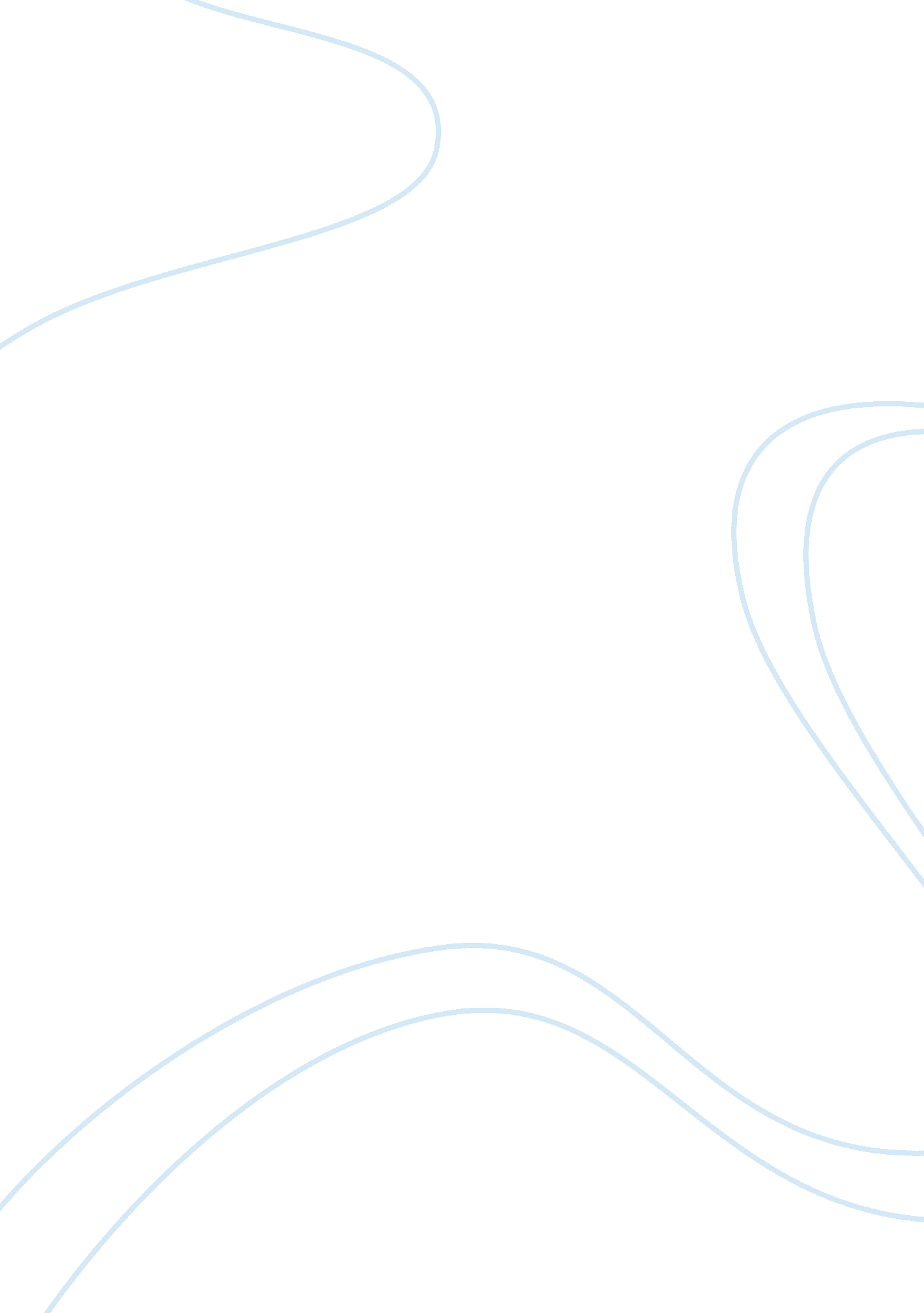 The simple gift essay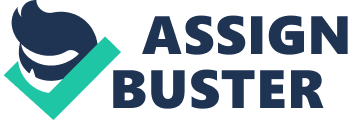 “ The simple gift” written by Steven Herrick is narrated in the first individual in helps to gives a sense of subjective. since it has the character’s ain biass and penchants such as “ I knew it was hunger” . It engages the reader by constructing up the intimacy with them. and allows them to dig into the head of the characters. “ The simple gift” is besides written in a diary format as from the three different characters points of position. in affect to be more personal and unfeignedly. This is the chief technique for developing our cognition of their narrative. which makes us to believe about the of import issue and even broaden our prospective. Readers may involvement in cognizing how different characters feel toward a same event has happened. “ The lay of the drover” composed by Henry Lawson is written in the 3rd narrative format. and be given to be more degage and nonsubjective in advantage of being unbiased as “ he battles with neglecting strength” . It allows the narrative to sound more reliable and impersonal. Figurative linguistic communication provides new ways of looking at the universe. It ever makes usage of a comparing between different things and Pinots out their similarities. which could be interesting to the reader. Personification applied in all the both texts. “ the boom growls a warning” in the “ The lay of the drover” . vividly entreaties the adversity which the herder suffered. “ The stones bounciness and clatter and axial rotation and protest as being left out in this darn place” . immature Billy could hear the “ clatter” . means that he was in a quite topographic point and lonely. and the slang “ damn place” implies his choler where he doesn’t feel like remaining any longer. The arresting Descriptive linguistic communication in consequence on developing our cognition through creates ambiances. such as “ the church is excessively skittish and cold” . “ I’ll be frozen” to make images in the responder’s head and giving inside informations of immature measure who was confronting job in life one time he got to Bendarate. and rises readers’ understanding in sing his feeling and state of affairs. In the “ ballad of the drover” . descriptive words such as “ inky black” and “ fatal stream” . the concise description make a series of ocular image and heighten the danger which the herder suffered. and to make flood tide to keep the readers to maintain reading. It enables the readers to feel the bad luck. The adverbs “ stoutly” and “ eerily” are used to show the drover’s was insistently fighting. and “ faithful” reveals the dog’s extreme trueness to its proprietor. The vivid simile in “ the simple gift” . “ men in suit like tired penguin” give a sense of wit to entertain the readers and connote that he enjoyed his freedom. “ Men in suits” may gain a batch of money but they possibly non basking what they are making. It suggested the subject “ money isn’t everything in life” The imagination is rich in item and possesses an indefinable quality that is portion poignant and pragmatism yet creates empathy for illustration “ BBQ” . “ dog” . and “ a breeze” . The scenes of old Bill’s happy household life that make us immediately sense his doomed. It besides enables the reader to see their unstable life. convey out empathy. and possibly be appreciated of what we have. Although there is no simile in “ The lay of the drover” . and yet in the similar ways. the other linguistic communication techniques has contributed to an interesting narrative. They are the beat plain/again ; he/knee gathers the stanzas into a whole verse form in order to do it sounds attendant and exciting. The repeat of certain words like “ Across the stony ridges. Across the peal plains ; And…And” This gives responder a feeling that the events of the narrative are blossoming rather rapidly and dramatically. Both of the texts unfolded through duologue to make involvement and tenseness. Such as “ we’ve breast the bigger rivers when inundations at their tallness. nor shall all his trough halt us. from acquiring place tonight” in the “ ballad of the drover” . It reveals the drover’s courage and introduced a flood tide to catch the readers. In the “ simple gift” . the duologue of Ernie entreaties a sensational scene that she shows concern to the immature male child Billy by offering him a free drives. nutrient and java. Her kindness is shown in “ keep warm” . “ I‘ ll teach you” . The conversational duologue reveals a sense of comfort and grasp that shapes the personal quality of Ernie and to deviate the readers. These duologues help to convey the text alive and do it more accessible to others by uncovering her kindness and attention to others. To farther suggest that giving a manus to people who need aid can be really valuable and meaningful. The used of soliloquy in the “ The simple gift” given a important consequence on prosecuting the readers. It allows the readers to research the inside universe of the characters as it builds up a intimacy with the readers and portion their feeling with everyone. “ There are work forces like Ernie in the universe who don’t acquire acrimonious at anyone different from them. and there are other work forces like my dad” reveals the relationship between Billy and his male parent is non really good and helps to make the sympathetic tone and feeling of unfairness. Furthermore. it demonstrated that domestic force is going a serious societal issue in present. Although there is no soliloquy in “ the lay of the drover” . and yet alone linguistic communication characteristics enables the verse form to go more reliable. They are the old manner words like “ thitherward” . “ yon” . the abbreviation “ o’er” . “ e’er” and the Australian words “ drover” . “ cattle” and “ homestead” . The arresting linguistic communications techniques clearly reveal the issue that people enduring troubles to last in the harsh Australian shrub. They are successfully present the transitional Australian spirit and the alone rough Australian environment. “ The simple gift” repeating easy builds up of tenseness and release. in intent of catching audiences’ attending when the public assistance office caught Billy on the street. Tension is been raised as reader may be worried if Billy would be forced to go forth Caitlin. Old measure and his warm life in Bandarate. and travel back to his alcoholic violent male parent. The long sentences are spread out in lines down the page. which keeps the readers hanging on and keep involvement until the terminal of the sentence to research the thought. In decision. a good narrative contributed by the scope of the linguistic communication techniques and the choice of words. It entertains the readers by making ocular and mental images. constructing up ambiances and supplying plentifulness of inside informations the characters. Therefore present the subject to the readers and allows us to believe about the of import issue and finally be challenged and broaden our positions. It is a critical ingredient of the narrative that critically affects the manner the narrative presented and significantly fascinated the readers. 